Note to Supervisors:  This schedule applies only to those employees who were hired before April 2012.  If you have employees who were hired from April 2012 and after, their first Annual Performance Evaluation for 2013 will occur on their month of hire.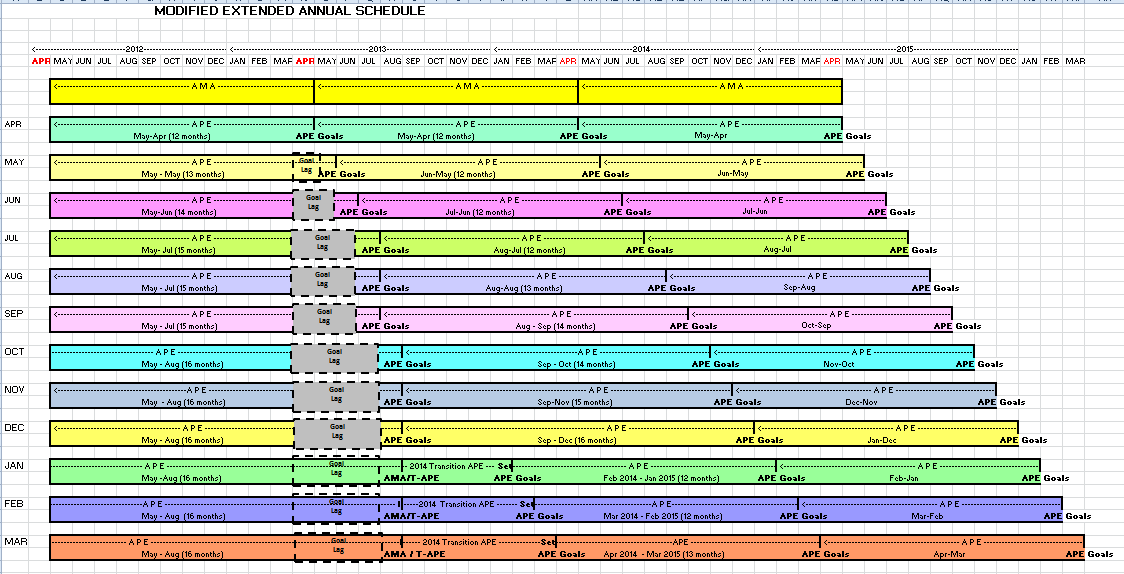 